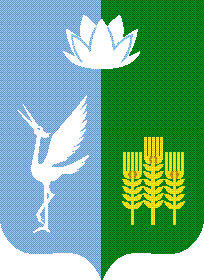 ИЗБИРАТЕЛЬНАЯ КОМИССИЯЧКАЛОВСКОГО СЕЛЬСКОГО ПОСЕЛЕНИЯ
СПАССКОГО МУНИЦИПАЛЬНОГО РАЙОНАРЕШЕНИЕс. Чкаловское
В соответствии с постановлением Центральной избирательной комиссии Российской Федерации от 15 февраля 2017 года № 74/667-7 «О применении технологии изготовления протоколов участковых комиссий об итогах голосования с машиночитаемым кодом и ускоренного ввода данных протоколов участковых комиссий об итогах голосования в Государственную автоматизированную систему Российской Федерации «Выборы» с использованием машиночитаемого кода»,  избирательная комиссия Чкаловского сельского поселения Спасского муниципального района,      РЕШИЛА:При проведении досрочных выборов главы Чкаловского сельского поселения Спасского муниципального района, дополнительных выборов депутатов муниципального комитета Чкаловского сельского поселения Спасского муниципального района, назначенных на 27 февраля 2022 года, применять технологию изготовления протоколов участковых комиссий об итогах голосования с машиночитаемым кодом и ускоренного ввода данных протоколов участковых комиссий об итогах голосования в Государственную автоматизированную систему Российской Федерации «Выборы» с использованием машиночитаемого кода (далее – Технология) в соответствии с Порядком применения технологии изготовления протоколов участковых комиссий об итогах голосования с машиночитаемым кодом и ускоренного ввода данных протоколов участковых комиссий об итогах голосования в Государственную автоматизированную систему Российской Федерации «Выборы» с использованием машиночитаемого кода, утвержденным постановлением Центральной избирательной комиссии Российской Федерации от 15 февраля 2017 года № 74/667-7 на избирательных участках №№ 3605, 3615, 3619, 3627, 3637, 3638, 3639, 3642Копию настоящего решения направить в Избирательную комиссию Приморского края для согласования применения Технологии.Довести настоящее решение до сведения участковых избирательных комиссий Чкаловского сельского поселения Спасского муниципального района. Опубликовать настоящее решение в газете «Родные просторы».Направить настоящее решение в Избирательную комиссию Приморского края для размещения на официальный сайт в информационно-телекоммуникационной сети «Интернет».Разместить настоящее решение на официальном сайте администрации Чкаловского сельского поселения в информационно-телекоммуникационной сети Интернет в разделе «Муниципальная избирательная комиссия».Разместить настоящее решение в Государственной автоматизированной системе Российской Федерации «Выборы».Направить копию настоящего решения в администрацию Чкаловского сельского поселения Спасского муниципального района и в муниципальный комитет Чкаловского сельского поселения.Контроль исполнения настоящего решения возложить на председателя комиссии Макаренко М.А.Председатель комиссии 						     М.А. МакаренкоСекретарь комиссии							     О.В. Нефедьева«21» января 2022 года№12/54О применении технологии изготовления протоколов участковых комиссий об итогах голосования с машиночитаемым кодом и ускоренного ввода данных протоколов участковых комиссий об итогах голосования в Государственную автоматизированную систему Российской Федерации «Выборы» с использованием машиночитаемого кода при проведении досрочных выборов главы Чкаловского сельского поселения Спасского муниципального района, дополнительных выборов депутатов муниципального комитета Чкаловского сельского поселения Спасского муниципального района, назначенных на 27 февраля 2022 года.